4.5.2020 – 28.5.20It would be lovely if you could share your activities with a picture on your portfolio on DoJo.Name:                               Class: ___Week Beginning-______________     My Folio Page  Name-___________________Praise For My Weekly Academic/ Wider Achievements And Fun Activities!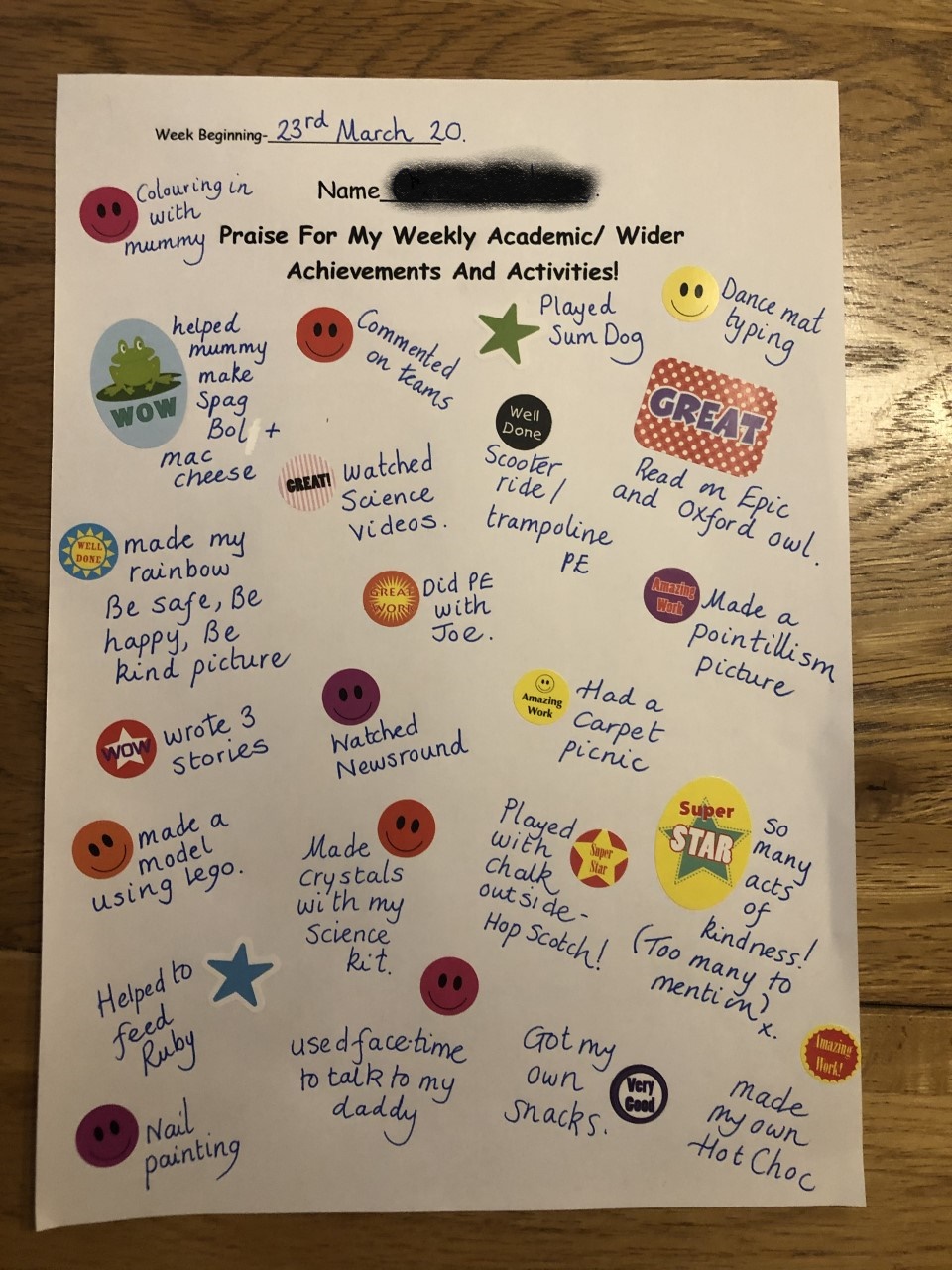 Primary 1Primary 1Primary 1Primary 1On a Friday, record your thoughts, in words or pictures, about what is happening in your life at the moment.Use your sense to create a senses poem about your garden. I can smell… I can see… I can taste… I can hear… I can feel…Use different WOW words to describe people in your family and friends. Be Kind!Practice saying and writing the alphabet. Put different letters on lids/ pieces of paper and put them in the correct order.Practise forming all your letters correctly and positioning them in the correct place on the line.Tortoise – sit on the lineMonkey – tails hang below the lineGiraffe – reach the top lineComplete Talk4Writing activities daily as instructed by your teacher. Upload to Portfolios!Complete daily reading (20-30 minutes) for your enjoyment. Keep brief notes/draw pictures on all the activities you have been busy with – academic, wider achievement and funSee separate sheet and example.Practise your spelling collections regularly. Look, Say, Cover, Write and Check. Can you write them correctly when you hear them?Write a question you would like to ask me and ask someone to take a picture to put in your portfolioPractise your sounds and word lists. Put sounds together to read and write different regular words. Find a word that has a short vowel eg bat and find as many rhyming words as you can eg cat, hat, mat. Choose a different word every day.Use Oxford Owl and Myon Reading to find different books you can read each day.Practise and learn the French numbers to 10. Create flashcards to play your own game! 